1#Centre page for resultsCentre page for results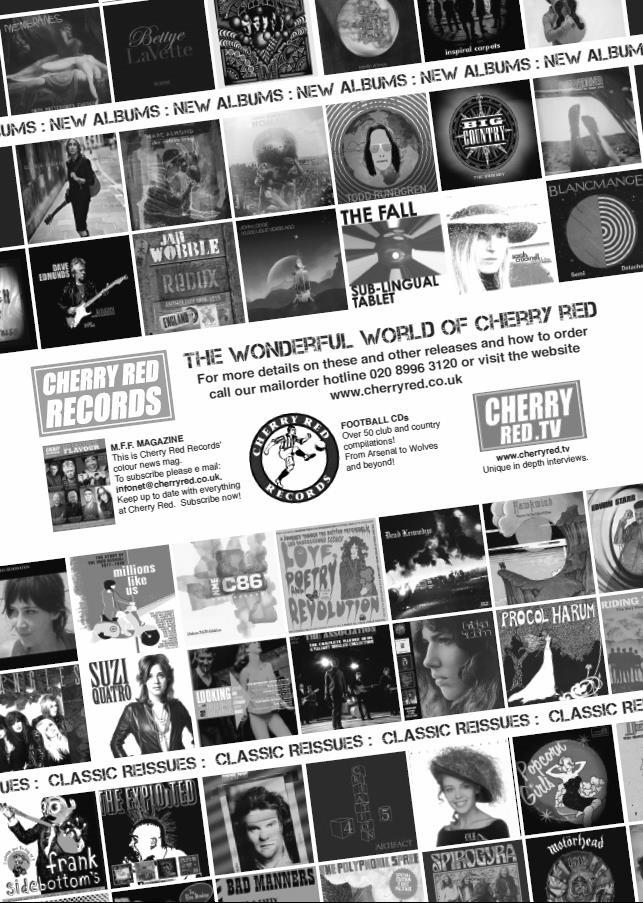 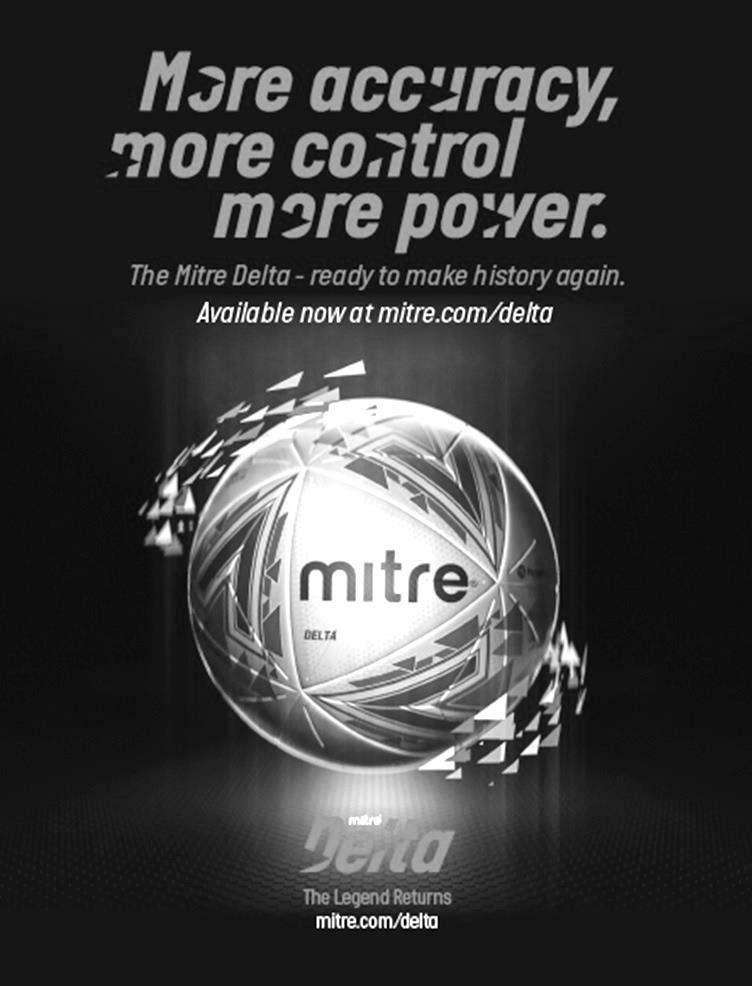 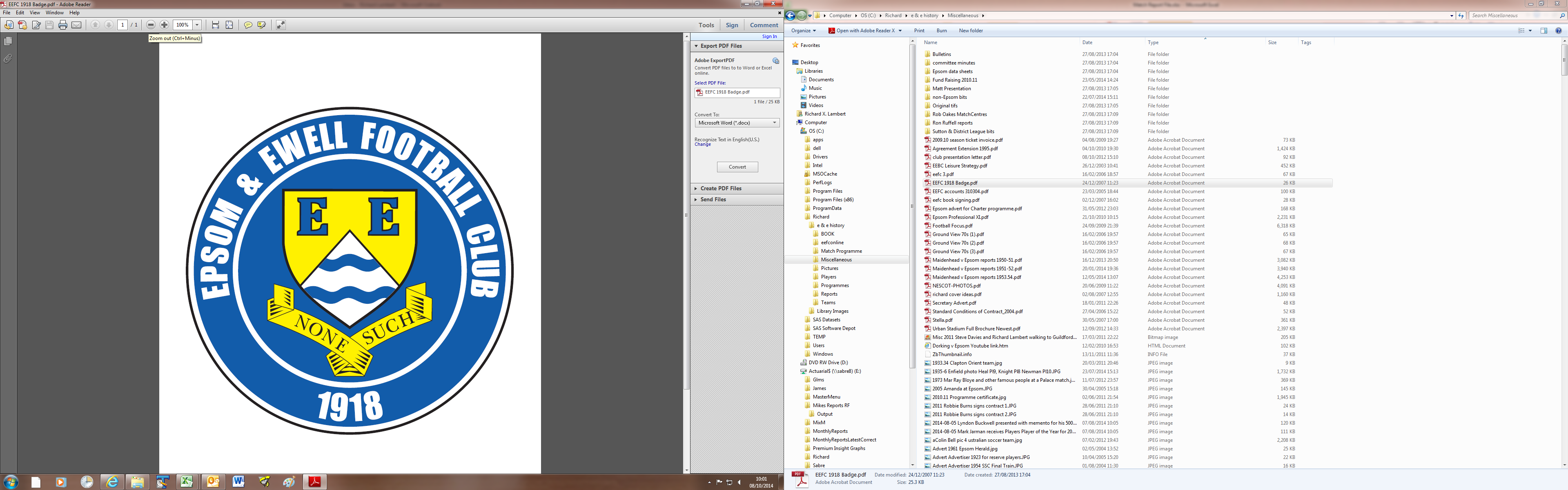  Epsom & Ewell F.C.vSpelthorne SportsSaturday, 9th September 2017  –  3.00 p.m.Good afternoon and welcome to High Road for today’s League match. We welcome the players, supporters and officials of Spelthorne Sports and wish them a safe journey home. We defeated our opponents here by three goals to two in January, although required a late equaliser to secure a 2-2 draw there in February. Of course, 2016/17 seems a long time ago and with few players remaining from the last campaign, we have faced a very difficult start to our Centenary season.Additionally, our opponents have started well and defeated Sutton Common Rovers 4-1 last Saturday. Make no mistake, this will be a tough match today, but then when you are at the foot of the table all matches look tough. We just have to find a way to progress from our current position.Obviously last week’s heavy defeat to Redhill was another tough pill to swallow and we were never in the match, conceding yet again inside the opening two minutes and finding ourselves 5-0 down after just 33 minutes. Fortunately, this was all we would concede as it turned out, but it was still another dent to our goal difference.Congratulations go to our Manager Glyn Mandeville, who marks 150 games in charge today. Whilst the start to the season is not what he or any of us will have wished for, he has an excellent record as Manager of our club and we hope he is able to turn things around quickly.Our next home game is on Tuesday when Horley Town visit and we then make the journey to Farnham Town on Saturday before we return here for the visit of Hanworth Villa two weeks today.Please note that it is even more important than usual that we are able to obtain sponsorship. Please give consideration to helping Epsom & Ewell FC by sponsoring a match and match ball. The cost is £55 but this does include free entry for three people, including programmes and hospitality, so why not help the club?Enjoy the game.RichDon’t forget, you can follow us on Facebook: www.facebook.com/epsomandewellfc Twitter: @EEFCOfficial   Instagram at: www.instagram.com/epsomandewellfc and Youtube at: www.youtube.com/channel/UCtLrpS0x5OaYUACRT34_zng                  Good afternoon and welcome to High Road for today’s League match. We welcome the players, supporters and officials of Spelthorne Sports and wish them a safe journey home. We defeated our opponents here by three goals to two in January, although required a late equaliser to secure a 2-2 draw there in February. Of course, 2016/17 seems a long time ago and with few players remaining from the last campaign, we have faced a very difficult start to our Centenary season.Additionally, our opponents have started well and defeated Sutton Common Rovers 4-1 last Saturday. Make no mistake, this will be a tough match today, but then when you are at the foot of the table all matches look tough. We just have to find a way to progress from our current position.Obviously last week’s heavy defeat to Redhill was another tough pill to swallow and we were never in the match, conceding yet again inside the opening two minutes and finding ourselves 5-0 down after just 33 minutes. Fortunately, this was all we would concede as it turned out, but it was still another dent to our goal difference.Congratulations go to our Manager Glyn Mandeville, who marks 150 games in charge today. Whilst the start to the season is not what he or any of us will have wished for, he has an excellent record as Manager of our club and we hope he is able to turn things around quickly.Our next home game is on Tuesday when Horley Town visit and we then make the journey to Farnham Town on Saturday before we return here for the visit of Hanworth Villa two weeks today.Please note that it is even more important than usual that we are able to obtain sponsorship. Please give consideration to helping Epsom & Ewell FC by sponsoring a match and match ball. The cost is £55 but this does include free entry for three people, including programmes and hospitality, so why not help the club?Enjoy the game.RichDon’t forget, you can follow us on Facebook: www.facebook.com/epsomandewellfc Twitter: @EEFCOfficial   Instagram at: www.instagram.com/epsomandewellfc and Youtube at: www.youtube.com/channel/UCtLrpS0x5OaYUACRT34_zng                  Cover photos by Gemma JarmanJoe Loftus-Cheek brings us level at home to Chertsey Town on Tuesday 15th AugustKyle Hough scores our second goal at Colliers Wood on Friday 25th AugustCover photos by Gemma JarmanJoe Loftus-Cheek brings us level at home to Chertsey Town on Tuesday 15th AugustKyle Hough scores our second goal at Colliers Wood on Friday 25th AugustCherry Red Records                                          Combined Counties League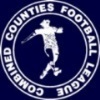 Premier Division Table 2017/18Cherry Red Records                                          Combined Counties LeaguePremier Division Table 2017/18Cherry Red Records                                          Combined Counties LeaguePremier Division Table 2017/18Cherry Red Records                                          Combined Counties LeaguePremier Division Table 2017/18Cherry Red Records                                          Combined Counties LeaguePremier Division Table 2017/18Cherry Red Records                                          Combined Counties LeaguePremier Division Table 2017/18Cherry Red Records                                          Combined Counties LeaguePremier Division Table 2017/18Cherry Red Records                                          Combined Counties LeaguePremier Division Table 2017/18Cherry Red Records                                          Combined Counties LeaguePremier Division Table 2017/18Cherry Red Records                                          Combined Counties LeaguePremier Division Table 2017/18Cherry Red Records                                          Combined Counties LeaguePremier Division Table 2017/18inc Wednesday 6th SeptPWDLFAPtsGDHA Westfield651025316+2214/49/12 Bedfont Sports651018816+1024/34/11 Spelthorne Sports6402151212+39/927/1 Colliers Wood United632113611+730/32-5 Walton & Hersham53117510+230/1221/4 Abbey Rangers631291110-216/1217/2 Guildford City4301529+32/127/4 Hanworth Villa62311189+323/910/2 Horley Town63039109-112/923/12 Camberley Town5221778010/314/10 Redhill621312117+10-56/1 Sutton Common Rovers62131097+13/20-5 Chertsey Town721412137-12-731/10 Knaphill52129127-324/27/10 Balham62138137-520/125/11 CB Hounslow United612310125-213/22-4 Godalming Town5122595-411/1113/1 Banstead Athletic4112464-22/41-1 AFC Hayes61147104-328/418/11 North Greenford United5041694-328/1017/3 Farnham Town61149154-614/1116/9 Epsom and Ewell60157271-20XXLucky Day? – 9th SeptemberPlayed 15 - Won 5 Drawn 3 Lost 7 - For 32 Against 27 - PPG 1.20 - Below AverageOur Club record against today’s opponentPlayed 7 - Won 5 Drawn 2 Lost 0 - For 20 Against 10 - PPG 2.43 - Fantasticincludes one loss on penaltiesOur Largest wins and losses against today’s opponent17th September 2015 Won 6-2 - Combined Counties League (A)   Their Last Visit7th January 2017 - Won 3-2 - Combined Counties LeagueResults and Fixtures so farResults and Fixtures so farResults and Fixtures so farEmirates F.A. Cup – First Qualifying Round – Saturday 2nd SeptemberEmirates F.A. Cup – First Qualifying Round – Saturday 2nd SeptemberEmirates F.A. Cup – First Qualifying Round – Saturday 2nd SeptemberBanstead Athletic0-4GlebeGuildford City1-3KnaphillHereford8-0Godalming TownCombined Counties League – Saturday 2nd SeptemberCombined Counties League – Saturday 2nd SeptemberCombined Counties League – Saturday 2nd SeptemberAbbey Rangers2-1AFC HayesBalham2-4Bedfont SportsFarnham Town2-3Chertsey TownEpsom & Ewell0-5RedhillHorley Town2-1Hanworth VillaSpelthorne Sports4-1Sutton Common RoversWestfield2-2North Greenford UnitedCombined Counties League – Tuesday 5th SeptemberCombined Counties League – Tuesday 5th SeptemberCombined Counties League – Tuesday 5th SeptemberBanstead Athletic1-0CB Hounslow UnitedChertsey Town0-0Camberley TownCombined Counties League – Wednesday 6th SeptemberCombined Counties League – Wednesday 6th SeptemberCombined Counties League – Wednesday 6th SeptemberColliers Wood United1-0Guildford CityF.A. Vase – First Qualifying Round – Saturday 9th SeptemberF.A. Vase – First Qualifying Round – Saturday 9th SeptemberF.A. Vase – First Qualifying Round – Saturday 9th SeptemberAFC HayesVHatfield TownAscot UnitedVFarnham TownBanstead AthleticVFisherBedfont SportsVThree BridgesCanterbury CityVSutton Common RoversCB Hounslow UnitedVPeacehaven & TelscombeColliers Wood UnitedVK SportsGuildford CityVLymington TownHailsham TownVAbbey RangersKnaphillVSidleshamMile OakVChertsey TownNorth Greenford UnitedVHarpenden TownRedhillVChatham TownWalton & HershamVLittle CommonWorthing UnitedVHorley TownCombined Counties League – Saturday 9th SeptemberCombined Counties League – Saturday 9th SeptemberCombined Counties League – Saturday 9th SeptemberEpsom & EwellVSpelthorne SportsHanworth VillaVCamberley TownWestfieldVGodalming TownF.A. Vase – First Qualifying Round – Sunday 10th SeptemberF.A. Vase – First Qualifying Round – Sunday 10th SeptemberF.A. Vase – First Qualifying Round – Sunday 10th SeptemberAscot UnitedVFarnham TownCombined Counties League – Tuesday 12th SeptemberCombined Counties League – Tuesday 12th SeptemberCombined Counties League – Tuesday 12th SeptemberEpsom & EwellVHorley TownGodalming TownVColliers Wood UnitedHanworth VillaVWestfieldKnaphillVWalton & HershamNorth Greenford UnitedVSpelthorne SportsRedhillVGuildford CityFrom behind the goal Epsom & Ewell 0-5 Redhill Combined Counties League - Premier Division - Saturday 2nd September 2017Brave new dawn crushed by LobstersIt took five League games for us to register our first point of the season at Banstead Athletic but took Redhill just 63 seconds to sweep away any pre-match optimism there might have been, and by the end of the match we were back to square one again.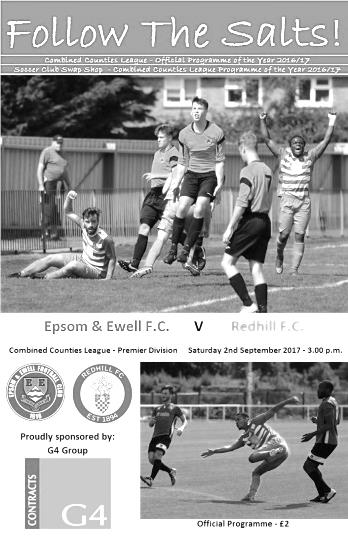 Despite getting that draw just five days ago a number of players were unavailable yet again, which is severely hindering our hopes of building any stability. At the back Colin Harris had a new back line in front of him again, although Ben Dyson, Reisse Griffin and Scott Murphy were still there, joined by new signing David Thomson. In midfield it was a pleasant surprise to see Bentley Graham in Epsom colours again and he joined forces with Ben Hayward and Captain Sam Robinson. With Jason Nwachukwu and the recently signed Sean White on the flanks this left Dale Marvell to take up a position that he hadn't done for us in probably fifteen years; that of centre-forward, due to the absence of our twin striking threat of Joe Loftus-Cheek and Kyle Hough.On paper it looked a half decent team, even allowing for the absence of our front two. Regrettably though any plans we may have had received a severe jolt in the opening moments. This was our third home game of the season, yet we have been unable to reach the two minute mark without conceding and so it proved again as two Redhill players strolled straight through the middle of our defence and Gary Abisogun fed Martin Smith who opened the scoring with a low shot past Harris.The game was just five minutes old when they planted a header against the foot of our post from a deep left wing cross but in the 8th minute they had extended the lead as Dyson found himself with two players to deal with and the ball was threaded through to Mohamed Diakite who gave Harris no chance.We responded with a curling twenty yard effort from Robinson that was only just beyond the far top corner of the Redhill net, but with the clock showing the 16th minute Kery Kedze executed a smart one-two and easily finished off to make it 3-0. Yet still the agony wasn't over and just five minutes later Griffin conceded a penalty. People on the sideline said that the ball had gone out of play in the build-up but Kedze placed his spot kick right up into the top right corner of Harris' goal to make it four-nil.To this point we had created little, although Hayward had made a good run to the edge of the box where it was crudely ended by a blatant trip that earned the Redhill Captain Jonathan Trotter a yellow card, but Graham sent the free kick way over the bar from theedge of the area. A good crossfield ball followed but White chose to volley from well out when maybe he could have chosen to keep the ball and his strike was well wide of the goal. Nwachukwu then saw his shot blocked but on the break the ball was sent in from the left for Abisogun to score the fifth goal easily in the 33rd minute.If someone had said at that point that we wouldn't see any more goals, they'd have been laughed at. However, the visitors began to waste chances, while at our end Marvell received a good pass in from White but he dragged his shot wide and then Graham's long range try was like Robinson's earlier effort; just beyond the joint of post and bar.This was a very depressing state first half and it threatened to get worse almost immediately after the restart as Dyson cleared a low shot off the line with Harris beaten before the visitors earned a second penalty for a clumsy challenge in the 52nd minute. Fortunately Kedze, maybe eyeing a hat trick that would have been the fourth scored against us in just six matches, sent the ball well over the bar. Harris was in action again soon after, having to make a last minute challenge with his feet.But it must be reported that we did start to create some chances of our own from this point from that point. Nwachukwu really should have given Rhys Hughes no chance when he connected from eight yards, following a defensive slice of a left wing cross, but the shot was saved and moments later a good White delivery was met by an unmarked Marvell, but he was at full stretch and couldn't direct the volley on target.White was maybe unfortunate to be taken off shortly after but the two substitutes that came on for him and Nwachukwu did extremely well. Louis O'Brien and Liam Roberts arrived just before the hour and were largely involved in everything positive that occurred for the remainder of the afternoon. Harris still had to make a fine save from a low shot from a left wing delivery and had to do much the same when the visitors attacked on the right wing too, but at the other end O'Brien was inches wide with a shot into the side netting after a good run before another good run set up fellow sub Roberts but he was crowded out.Tayo Ajayi replaced the tiring Marvell and in the 82nd minute Roberts did really well to keep a run going into the box where he was then brought down, but Robinson will not remember his birthday with much affection as his penalty was saved by Hughes diving to his right. Then O'Brien tried his luck from just over 20 yards only to see the ball crash down and away off the crossbar. Ajayi following up was unable to prod the ball into the net and Hughes recovered to palm it away but as the ball then came back in Robinson got too much on his header which went over the bar. An injury time free kick from Graham into the arms of Hughes was the last opportunity of the match.It would be easy to say there was an improvement in the second half, but it is difficult to judge how much there was when your opposition are already well clear. Did we actually improve or did they take their foot off the gas? The only way we will ever be able to find out the answer is to stop conceding goals in clusters in the first place. With Spelthorne Sports and Horley Town coming up as our next two opponents at High Road we need to give them both a proper game or else we could be in serious trouble this season. If we aren't already!Epsom and Ewell: Colin Harris, Reisse Griffin, Ben Dyson, David Thomson, Scott Murphy, Jason Nwachukwu, Ben Hayward, Bentley Graham, Dale Marvell, Sam Robinson ©, Sean WhiteSubs: Louis O'Brien for Nwachukwu (58), Liam Roberts for White (58), Tayo Ajayi for Marvell (81) Club Records   -   9th SeptemberClub Records   -   9th SeptemberClub Records   -   9th SeptemberClub Records   -   9th SeptemberClub Records   -   9th SeptemberClub Records   -   9th SeptemberClub Records   -   9th SeptemberDateDayCompetitionOpponentsScorers09/09/33SatLondon LeagueHBostall Heath6-2L.Marlow (2), J.Jones (2), L.Graves, W.Williamson09/09/36WedLondon LeagueHP.O.Engineers4-2G.Collins (2), B.Randall, T.Dunne09/09/50SatCorinthian Memorial Shield 1HEdgware Town5-2S.Faggetter (3), F.Boatwright, P.Jordan09/09/58TueSouthern Combination Cup 1HUxbridge3-0D.Hermitage, B.Smith, o.g.09/09/61SatF.A. Cup 1qHDulwich Hamlet1-2D.Mead09/09/67SatAthenian League 2HAveley1-5J.Eales09/09/72SatAthenian League 2HHarrow Borough0-109/09/78SatF.A. Trophy Preliminary RoundHHounslow1-1A.Hill09/09/89SatIsthmian League 2sAMaidenhead United0-109/09/95SatIsthmian League 3HHarlow Town2-2G.Morris (pen), A.Boxall09/09/96MonIsthmian League Cup 1AChesham United3-3+P.Meredith, M.Owen, K.Webb09/09/00SatIsthmian League 3AClapton4-0B.Forey (3), J.Hall09/09/03TueIsthmian League 1sHBracknell Town0-209/09/06SatCombined Counties League Cup 2ACB Hounslow United1-2D.Marvell09/09/08TueCombined Counties League Cup 1HDorking1-2C.HeustonHistorical DecadesHistorical DecadesHistorical DecadesHistorical DecadesHistorical DecadesHistorical DecadesHistorical DecadesDateDayCompetitionOpponentsScorers  90 years ago – Epsom Town F.C.  90 years ago – Epsom Town F.C.  90 years ago – Epsom Town F.C.  90 years ago – Epsom Town F.C.  90 years ago – Epsom Town F.C.  90 years ago – Epsom Town F.C.  90 years ago – Epsom Town F.C.10/09/27SatLondon LeagueAChelmsford1-1F.Watts  80 years ago – Epsom F.C.  80 years ago – Epsom F.C.  80 years ago – Epsom F.C.  80 years ago – Epsom F.C.  80 years ago – Epsom F.C.  80 years ago – Epsom F.C.  80 years ago – Epsom F.C.11/09/37SatLondon LeagueHBostall Heath5-1B.Beglan (2), A.Griffiths, G.Collins, H.Pullen  70 years ago – Epsom F.C.  70 years ago – Epsom F.C.  70 years ago – Epsom F.C.  70 years ago – Epsom F.C.  70 years ago – Epsom F.C.  70 years ago – Epsom F.C.  70 years ago – Epsom F.C.06/09/47SatLondon LeagueHP.O.Telecoms3-0W.Webber (2), F.Chitty  60 years ago – Epsom F.C.  60 years ago – Epsom F.C.  60 years ago – Epsom F.C.  60 years ago – Epsom F.C.  60 years ago – Epsom F.C.  60 years ago – Epsom F.C.  60 years ago – Epsom F.C.07/09/57SatF.A. Cup Preliminary RoundABromley2-4J Rowe, J.Bangs  50 years ago – Epsom & Ewell F.C.  50 years ago – Epsom & Ewell F.C.  50 years ago – Epsom & Ewell F.C.  50 years ago – Epsom & Ewell F.C.  50 years ago – Epsom & Ewell F.C.  50 years ago – Epsom & Ewell F.C.  50 years ago – Epsom & Ewell F.C.09/09/67SatAthenian League 2HAveley1-5J.Eales  40 years ago – Epsom & Ewell F.C.  40 years ago – Epsom & Ewell F.C.  40 years ago – Epsom & Ewell F.C.  40 years ago – Epsom & Ewell F.C.  40 years ago – Epsom & Ewell F.C.  40 years ago – Epsom & Ewell F.C.  40 years ago – Epsom & Ewell F.C.10/09/77SatLondon Senior Cup 1qHThames Polytechnic1-0T.Tuite    30 years ago – Epsom & Ewell F.C.  30 years ago – Epsom & Ewell F.C.  30 years ago – Epsom & Ewell F.C.  30 years ago – Epsom & Ewell F.C.  30 years ago – Epsom & Ewell F.C.  30 years ago – Epsom & Ewell F.C.  30 years ago – Epsom & Ewell F.C.05/09/87SatIsthmian League 2sAYeading1-3B.Perkins  20 years ago – Epsom & Ewell F.C.  20 years ago – Epsom & Ewell F.C.  20 years ago – Epsom & Ewell F.C.  20 years ago – Epsom & Ewell F.C.  20 years ago – Epsom & Ewell F.C.  20 years ago – Epsom & Ewell F.C.  20 years ago – Epsom & Ewell F.C.07/09/97SunIsthmian League 3AAveley2-1A.Boxall, K.Webb  10 years ago – Epsom & Ewell F.C.  10 years ago – Epsom & Ewell F.C.  10 years ago – Epsom & Ewell F.C.  10 years ago – Epsom & Ewell F.C.  10 years ago – Epsom & Ewell F.C.  10 years ago – Epsom & Ewell F.C.  10 years ago – Epsom & Ewell F.C.08/09/07SatCombined Counties Premier DivisionAEgham Town1-1R.BurnsHistory Corner – 9th September90 years ago this week we made another long trek to Chelmsford’s New Writtle Street Ground for a London League match with mixed results, drawing 1-1. Fred Watts scored a second half equaliser and would score two even more important goals in the final match of 1927/28, but more about that later in the season.67 years ago today Player / Coach Sid Faggetter, formerly of Redhill before the war and a few more clubs after it, scored a hat trick for us in our 5-2 League Cup (Memorial Shield) win over Edgware Town. His good friend Freddie Boatwright also found the net that day along with Pat Jordan. 70 years ago this week we hosted the Post Office Telecoms team in a London League match and defeated them 3-0 at West Street. (see programme pictured) They had recently changed their name from the more familiar Post Office Engineers but times were hard at their Plough Lane ground in Wallington having just suffered a fire and the club never really recovered, finishing bottom that season. In fact, at the end of the season, a number of their players joined us, strengthening our team to the extent that we were able to apply for Corinthian League membership in 1949. 30 years ago this week we were the first visitors to Yeading’s Beaconsfield Road ground for their first ever Isthmian league match, narrowly being defeated 3-1 there. It would take a couple of years before they became a real force, earning promotion in 1989/90. Oh, and they won the F.A. Vase too that season. Ironically, we would win there that season!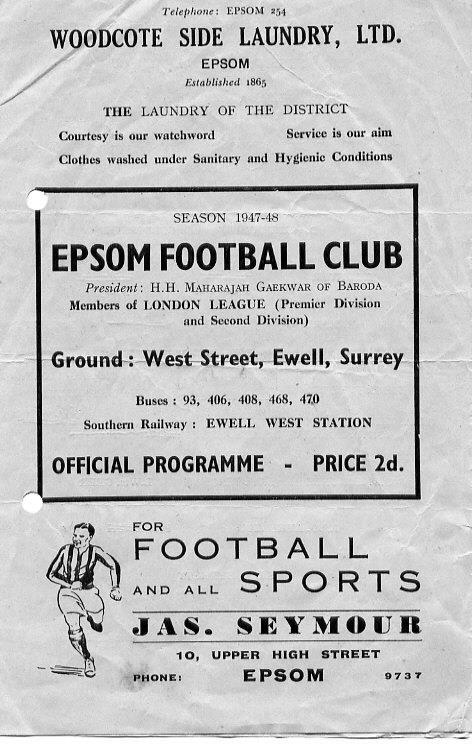 21 years ago today we were a Division Three club in the Isthmian League. Still, Paul Meredith, Micky Owen and Kevin Webb all scored as we recorded a superb 3-3 draw at the Meadow after extra time to secure a replay against a team that were in the Premier Division at the time! However, we were squeezed out of the replay 2-1 at Merland Rise. 20 years ago this week we visited Aveley on a Sunday morning for a League match. The contest had been moved back a day to avoid the Funeral of Princess Diana and we didn’t fancy our chances much as we trailed in the third minute to a team that had just beaten us 3-0 at Mill Road a week previously in the League Cup. However, a fantastic clipped equaliser from a narrow angle from Andy Boxall put us level (think Eric Dier v Slovakia) and Kevin Webb scored a winner!  17 years ago today Ben Forey scored a hat trick as we defeated Clapton 4-0 on their own pitch. Perhaps the best goal was the third one scored by defender James Hall as he finished off a great move with a thumping header from close range. People ask me why I like to stand behind the goal. Goals like this are your answer and I remember it very clearly to this day!Every Opponent A-ZOver the years we have played many, many different opponents. Exactly how many is a difficult question, as it all depends on your definition. Are Camberley & Yorktown different to Camberley Town, or are Epsom Town different to Epsom F.C. or Epsom & Ewell F.C.?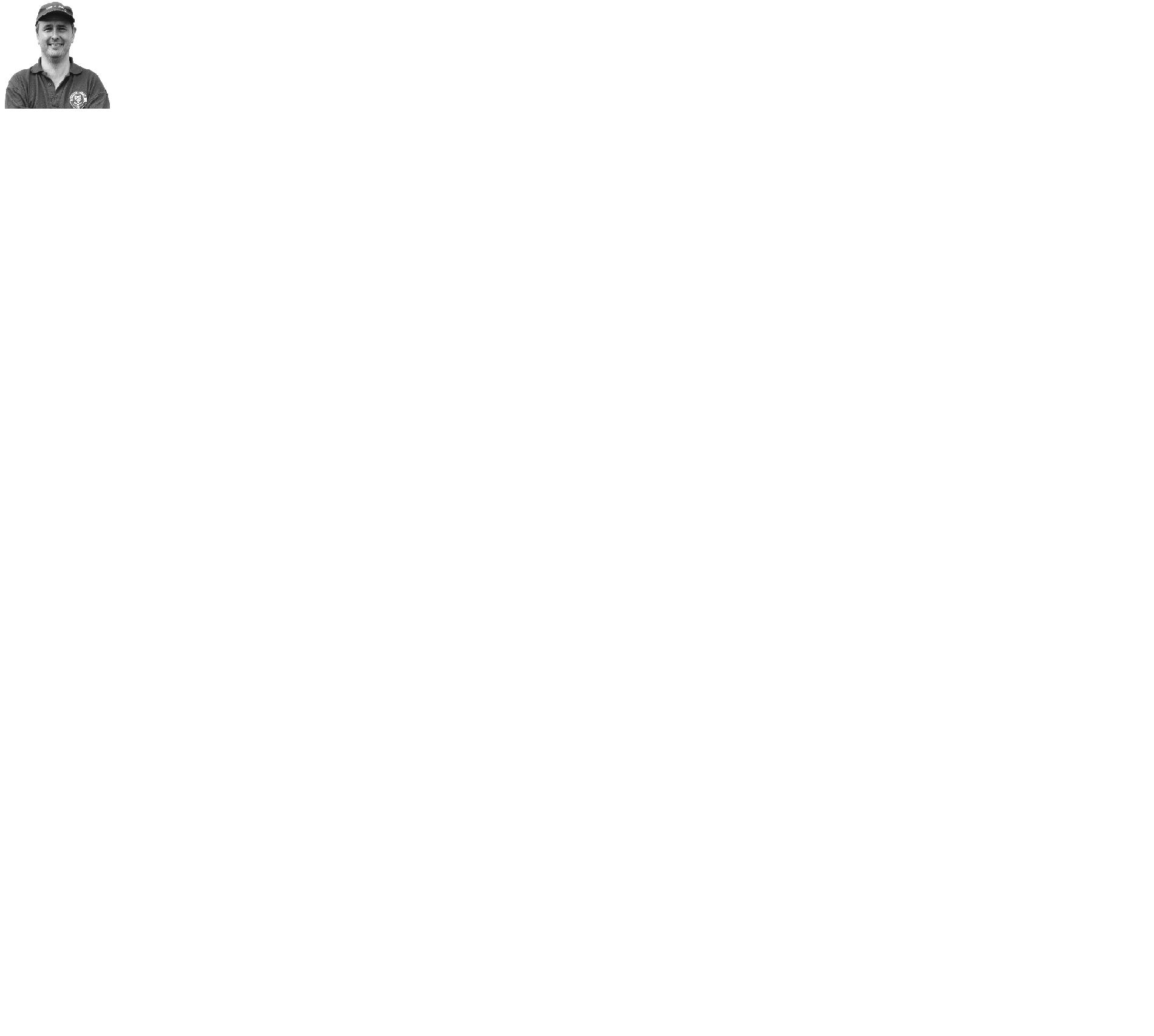 In my analysis I have classed both of the above examples as the same team, and will work through them all from A to Z. Some we have played many times, whilst others we have met just once or twice. Enjoy!Welling United: Played 2 - W1 D0 L1 - F3 A3 - PPG - 1.50 - AverageWe know Welling United as a high flying team these days. Regular National League competitors who might drop a division from time to time, but always seem to be there or thereabouts. We first met their forerunners Bexleyheath & Welling back in September 1956 at West Street, losing 3-1 to the professional Kent League club, but they folded in the seventies and when the lease for Park View Road came along, the newer, non-connected Welling United jumped in and remain there to this day. They were building at the time we met in 1980 and were in the London Spartan League but with some good players, one of which, Andy Townsend, would go on to have a terrific career with Chelsea and the Republic of Ireland. They defeated us 2-1 at West Street in a London Senior Cup tie, but we gained revenge by the same score at the same venue the following season with goals from Tommy Tuite and Dave Hanks. It must be noted that we have never played at Park View Road, despite meeting its inhabitants on four occasions now, if you include the F.A. Cup tie with Erith a couple of seasons back.As I write they are a National League South club, playing at Step Two and joined by Erith & Belvedere who now jointly own the ground in an unusual arrangement where Welling’s main stand and offices are on one side while the Deres set up home on the other side of the ground! With Erith currently in Step Six this season, you wonder whether it is an arrangement that they will be able to sustain for much longer and whether this will have a knock on effect for Welling remains to be seen.Wellington A.F.C.: Played 1 - W1 D0 L0 - F3 A2 - PPG - 3.00 - PerfectAlthough we have only met once, the trip to Wellington was one of the best football weekends of my life. A 3-2 win at Moneyfields in a match played in a hurricane had earned us a Third Round (last 64) tie in the F.A. Vase. We knew we couldn’t go very far North due to the restriction of the North / South split in the draw, but it was still kind to us and sent us out to deepest Somerset, almost on the Devon border for a clash with a Western League club.The club made the decision to take the players down to Somerset the night before to give them the best preparation possible for the match, even though it was in doubt due to severe rain sweeping the country. Fortunately though we were able to play that day and with a strike force of Robbie Burns and Kyle Hough both hitting the target, we raced into a 2-0 lead against the strong wind. Not even we could mess this up. Could we?We tried our hardest, conceding almost immediately but at 2-1 up and with the wind in our favour we continued to dominate until a rather fortuitous header looped over everyone and dropped under the bar for an equaliser with a few minutes remaining. As we prepared ourselves behind the goal for the likely extra time period that followed our keeper Paul Borg made an unnecessary dash out of his goal and brought a player down in the area to giveWellington’s main stand at the Wellington Sports Groundthem a last minute penalty, but somehow he made the save and in extra time Matt Smith was brought down in their penalty area and Hough slotted away his second penalty of the match to give us the 3-2 win.The coach back was always going to be a happier place on the way back and we received another interesting trip to Long Buckby in the Fourth Round, but because of the heavy snow we were unable to go up the day before as we might have intended in case it was postponed. The run ended in Northamptonshire but it’ll never take away the memories of the trip to Wellington.Wellington AFC dropped to Step Six for a while after this, but I’m pleased to say that they are back in Step Five this season and who knows, maybe we could be paired together again one day!  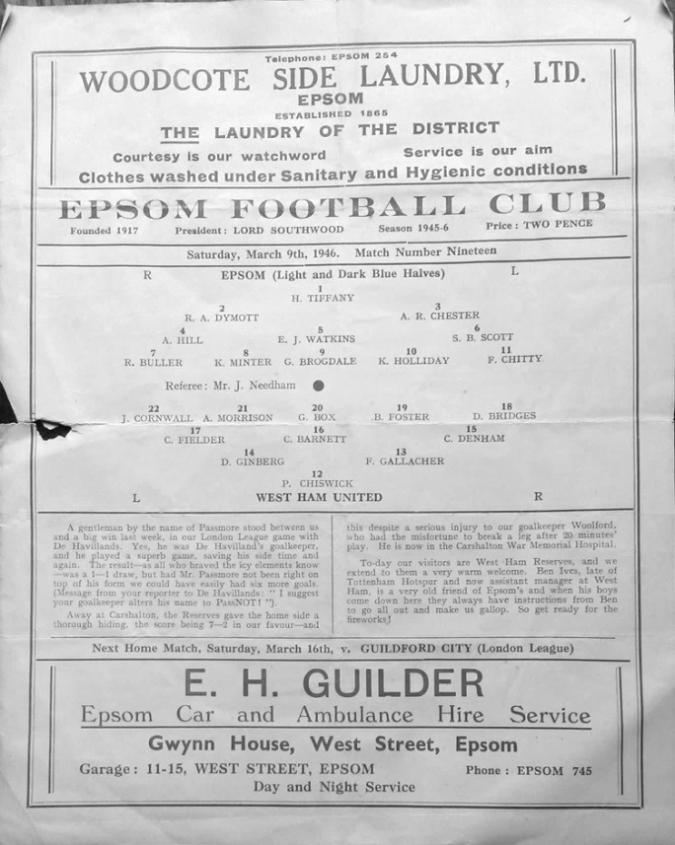 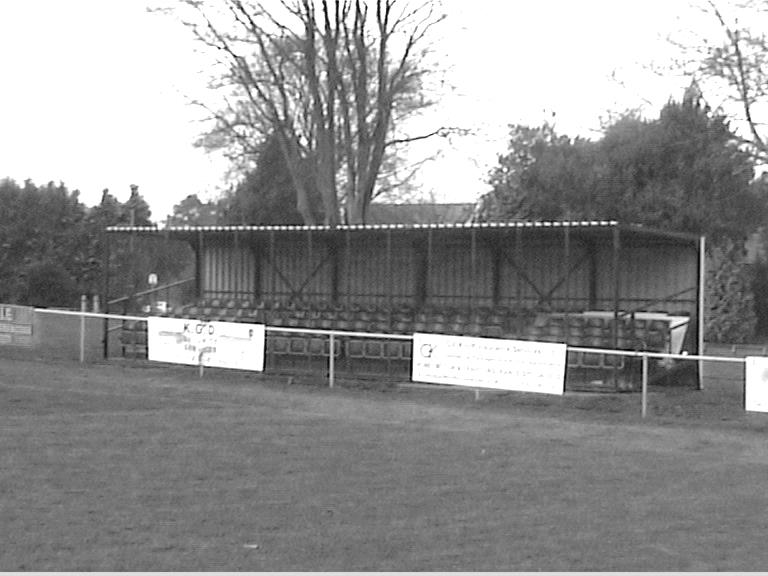 Wembley: Held over to next issueWest Ham ‘A’: Played 1 - W1 D0 L0 - F4 A3 - PPG - 3.00 - PerfectJust after the end of World War Two we hosted a West Ham eleven at West Street in a friendly, winning 4-3 with goals from Ken Minter, Fred Chitty, Gordon Brogdale, and Ken Holliday. The programme pictured could well prove to be the most expensive in my collection as it would be extremely rare now.Spelthorne Sports F.C. – HistorySpelthorne Sports Club was founded in 1922 having purchased around 11 acres of land and has been providing sports for the local community ever since. We currently have 2 full sized football pitches and field 3 adult football teams and 2 Sunday teams along with a Youth Section covering Little Kickers through to the Mid-week Flood Lit Under 18’s, a total of 21 youth teams competing every Sunday in the Surrey Youth and Surrey Primary Leagues.  The Youth Section was awarded the FA Charter Standard in March 2010 and the Annual Youth Tournament draws in many local teams since its inauguration in 2010.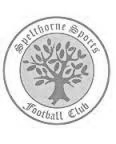 In season 1998-99, Richard Ford and Micky Fisher took control of their 1st full season and saw them rise up the table. Both players were long serving Spelly players and had now moved into the management side. The team were led by Paul Fernadez with Paul Wilson in goal and Ian & Nick Croxford playing their 1st seasons with Spelly. We finished the season in 3rd spot and reached the final of the Russell Grant cup, where Sports did their usual thing of blowing it and lost to Northolt Saints 2-0 in the final at Uxbridge after they had beaten and drawn with them earlier in the season.2001 was the first season of the new management team of Paul Martyn Jones (Trigger) and Ian Croxford. The team had the two scoring machines of James (OGGY) Hogg and Nick Croxford playing up front and with eventual player of the year Wes Coles in goal this was the most successful season for many a year. The team went from October through to April without losing a league game taking the league title in front of Willesden Constantine by 5 points, they were on the road to a league and cup double but were beat in the semi finals by Willesden with future professional footballer Enoch Showammi smashing home a 25 yard free kick.In 2007, after many great years playing in the Middlesex league it was decided that a move to the Surrey League was required. The main driving force for this was that the league had expanded in such that game were all across London and for an amateur side an away trip to Bethnal Green was an all day event. The move to the Surrey Western was a change that was needed with pleasant drives through the country playing village teams rather than long hauls across London. With the management now in the hands of Steve Flatman, a long time player and member of the club, the team saw a steady growth and this has to be credited to Steve.  The first season saw Sports finish 7th with Horsley running away with the league. The next season saw some old faces come back into the team to support the young bucks with Oggy, Mike Jenkins and Ian Croxford coming back to support the team. The team finished second behind Ripley with Rob Smith finishing top league scorer with 21 and Lee Staples not far behind on 19. The season had its climax when Sports played their first final in many a year against Abbey Rangers at Cobham FC and with the team leading 1-0 at half time through a Jake Flatman goal they somehow grabbed defeat from the jaws of victory losing 2-1 with a spectacular 20 yard own goal from Aaron Stewart. In 2009, Spelthorne Sports again moved leagues for the second time in three seasons as we progressed up through the FA pyramid system, this time to the Surrey Elite league. Theseason started well but it was discovered that a (nameless) player had played with a ban from his now disbanded Sunday team. This resulted with Spelly being deducted all points that had been awarded while he was playing that season, 9 in total. Spelly finished the season 5th but if we had not lost the points we could possibly have finished third or even higher as the disappointment of losing these points was a bitter pill to swallow. In the 2010-11 season Spelthorne Sports Football Club 1st Eleven Completed a league and cup double victory by winning the Surrey Elite Intermediate League and the Surrey intermediate Challenge cup. Their league success means they won promotion to the combined counties league which covers levels 9 and 10 of the English Football League System.   In 2013–14, the Spelly won the Middlesex FA Intermediate Cup, beating Middlesex County Premier side Cricklewood Wanderers 3–0 in the Final. On 16 April 2014, Spelthorne Sports were crowned Combined Counties Division One Champions with a 2–1 win away to Epsom Athletic. They lifted the trophy 3 days later following an emphatic 7–0 win at home to local rivals Staines Lammas. The Spelly also won the RPM Records Division One Challenge Cup against Staines Lammas at Windsor FC on 5 May 2014. A single second half Lee Staples goal was enough to make sure The Spelly lifted the trophy, winning the league and cup treble in the process.The team went on a phenomenal 46 game unbeaten run in all competitions that season, beating teams in cup competitions from higher divisions such as Frimley Green, Staines Town (on pens), Walton Casuals, Wembley, and Epsom & Ewell (on pens). That unbeaten run finally came to an end on 7 May 2014 when they played Combined Counties Premier Division side Hanworth Villa in the Southern Combination Cup Final, losing 1–0. The game was played at home and marked the club's first ever game under the newly installed floodlights. The lads then suffered their second defeat of the season to the same opposition when the sides met again 3 days later in the Cherry Red Records Premier Challenge Cup Final, again losing 1–0.The 2013–14 season was extremely successful for Spelthorne Sports. Winning two cup finals, and finishing runners-up in another two cup finals. However the biggest achievement by far was winning the league without losing a single game in the process. Winning 22, drawing 8, losing 0, scoring 92, and conceding 23.Season 2014-2015 saw us in action in the Combined Counties Premier Division where we finished in a very respectful 6th position. We also experienced our first entry into the FA Vase. The promotion led to vast ground improvements yet again and this work continues to be done.Season 2015/16 saw our first appearance in the FA CUP with a 2-1 home win against Stotfold. We then travelled to Cogenhoe only to lose 3-0. The season continued with a change of management back under the control of Steve Flatman with support from Paul Burgess and Mark Harper. Last season saw us off to a great start in the FA Cup beating CCL Winners Hartley Wintney 4-3, only to fall at the next hurdle losing 2-3 at home to Andover Town.Having finished 8th and 9th in our first 2 seasons, this partnership continues into this, our 3rd season, where we are looking forward to seeing the continued development of football at ‘The Spelly’.Match and Ball Sponsorships – 2017/18Match and Ball Sponsorships – 2017/18Match and Ball Sponsorships – 2017/18Match and Ball Sponsorships – 2017/18OpponentDateMatch SponsorBall SponsorBanstead Athletic (FAC)06/08/17Club President - Stella LamontClub President - Stella LamontChertsey Town15/08/17EEFC Management CommitteeEEFC Management CommitteeRedhill02/09/17Building Shop LtdBuilding Shop LtdSpelthorne Sports09/09/17In memory of Betty DykeIn memory of Betty DykeHorley Town12/09/17Alex McKay (Senior)Alex McKay (Senior)Hanworth Villa23/09/17North Greenford United28/10/17Godalming Town11/11/17Farnham Town14/11/17Guildford City02/12/17Abbey Rangers16/12/17Walton & Hersham30/12/17Balham20/01/18Sutton Common Rovers03/02/18CB Hounslow United13/02/18Knaphill24/02/18Camberley Town10/03/18Bedfont Sports24/03/18Colliers Wood United30/03/18Banstead Athletic02/04/18Nathan Lambert – 10 years old today!Nathan Lambert – 10 years old today!Westfield14/04/18AFC Hayes28/04/18Club President - Stella LamontClub President - Stella LamontF.A. Vase 1st Round ProperUnknown opponentsUnknown opponentsFor League, League Cup and Surrey Senior Cup Matches:Match sponsorship - £40.00 Match ball sponsorship - £25.00. Combined £55.00.For F.A. Cup and F.A. Vase  matches:Match sponsorship - £50.00 Match ball sponsorship - £30.00. Combined £65.00.Sponsorship includes: (x2 for match, x3 for match and ball)Admission, programmes, hospitality and advertising and mascot for the day (if required).If you are interested, just speak to a Committee Member, or drop me an email at: richard.c.lambert@gmail.com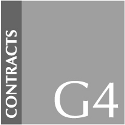 We also thank our Kit Sponsors G4 GroupFor League, League Cup and Surrey Senior Cup Matches:Match sponsorship - £40.00 Match ball sponsorship - £25.00. Combined £55.00.For F.A. Cup and F.A. Vase  matches:Match sponsorship - £50.00 Match ball sponsorship - £30.00. Combined £65.00.Sponsorship includes: (x2 for match, x3 for match and ball)Admission, programmes, hospitality and advertising and mascot for the day (if required).If you are interested, just speak to a Committee Member, or drop me an email at: richard.c.lambert@gmail.comWe also thank our Kit Sponsors G4 GroupFor League, League Cup and Surrey Senior Cup Matches:Match sponsorship - £40.00 Match ball sponsorship - £25.00. Combined £55.00.For F.A. Cup and F.A. Vase  matches:Match sponsorship - £50.00 Match ball sponsorship - £30.00. Combined £65.00.Sponsorship includes: (x2 for match, x3 for match and ball)Admission, programmes, hospitality and advertising and mascot for the day (if required).If you are interested, just speak to a Committee Member, or drop me an email at: richard.c.lambert@gmail.comWe also thank our Kit Sponsors G4 GroupFor League, League Cup and Surrey Senior Cup Matches:Match sponsorship - £40.00 Match ball sponsorship - £25.00. Combined £55.00.For F.A. Cup and F.A. Vase  matches:Match sponsorship - £50.00 Match ball sponsorship - £30.00. Combined £65.00.Sponsorship includes: (x2 for match, x3 for match and ball)Admission, programmes, hospitality and advertising and mascot for the day (if required).If you are interested, just speak to a Committee Member, or drop me an email at: richard.c.lambert@gmail.comWe also thank our Kit Sponsors G4 GroupFirst Eleven Appearances 2017/18  -  (max 7)First Eleven Appearances 2017/18  -  (max 7)First Eleven Appearances 2017/18  -  (max 7)First Eleven Appearances 2017/18  -  (max 7)First Eleven Appearances 2017/18  -  (max 7)First Eleven Appearances 2017/18  -  (max 7)First Eleven Appearances 2017/18  -  (max 7)First Eleven Appearances 2017/18  -  (max 7)First Eleven Appearances 2017/18  -  (max 7)First Eleven Appearances 2017/18  -  (max 7)NameDebut2016/172016/172016/172016/17Career TotalsCareer TotalsCareer TotalsCareer TotalsNameDebutAppSubTotalGoalsAppSubTotalGoals AJAYI Tayo06/08/201732513251 BROOKS Jordan06/08/201730303030 CASTELL Cristian06/08/201721302130 DEWAR Ali29/10/2011112056419710 DYSON Ben12/08/201760606060 GRAHAM Bentley09/02/20161010181193 GRIFFIN Reisse08/08/201560607913926 HARLAND-GODDARD Tom06/08/201711201120 HARRIS Colin04/08/20126060310310 HATFIELD Jamie11/11/20061010250132636 HAYWARD Ben07/03/200731402462927518 HENDRY Rob08/08/2015303271229325 HOUGH Kyle14/08/2007426333721358204 JARMAN Mark08/08/200900001365118776 LAW Franky06/08/201730303030 LOFTUS-CHEEK Joe06/08/201760626062 MARVELL Dale15/01/200051602745032486 MCKAY Alex20/12/200800001313716812 MURPHY Scott20/01/20072020142161 MYERS Antony23/12/2006101076331099 NWACHUKWU Jason01/10/201642602118391 O'BRIEN Louis28/08/201712301230 ROBERTS Liam12/08/201722402240 ROBINSON Sam22/10/20110000215265 ROSE Daniel25/10/201650506667214 SMITH Andy25/08/2017314056110 THOMPSON Ashley21/08/201710101010 THOMSON David02/09/201721302130 TURPIE Alistair31/03/201610101010 WHITE Sean02/08/20140000111120Combined Counties League Premier Division Opponents All-time RecordsCombined Counties League Premier Division Opponents All-time RecordsCombined Counties League Premier Division Opponents All-time RecordsCombined Counties League Premier Division Opponents All-time RecordsCombined Counties League Premier Division Opponents All-time RecordsCombined Counties League Premier Division Opponents All-time RecordsCombined Counties League Premier Division Opponents All-time RecordsCombined Counties League Premier Division Opponents All-time RecordsCombined Counties League Premier Division Opponents All-time RecordsCombined Counties League Premier Division Opponents All-time RecordsCombined Counties League Premier Division Opponents All-time Recordsinc Saturday 2nd SeptPWDLFAPPGGDBestWinWorstLoss Godalming Town1100213.00+12-1X Spelthorne Sports*75201562.43+96-2X Horley Town30215467312.27+366-01-3 Abbey Rangers43011142.25+77-12-3 Sutton Common Rovers1392230192.23+114-00-5 Bedfont Sports1172221122.09+95-10-4 Banstead Athletic38237862382.00+245-00-4 Knaphill85121792.00+84-01-2 Guildford City18111635221.89+135-11-5 Westfield21123643361.86+76-10-4 Colliers Wood United24142847391.83+84-00-5 Farnham Town1583427251.80+23-11-4 Hanworth Villa1784538271.65+115-01-4 Walton & Hersham52251116105991.65+68-01-9 Camberley Town*903822291581251.51+339-10-4 Redhill341421863741.29-117-22-8 Chertsey Town501952677941.24-173-00-7 North Greenford United1242618221.16-43-01-4 AFC Hayes 1023518180.9007-00-3 CB Hounslow United41036110.75-52-01-5 Balham----------* includes one abandoned match v Camberley and one loss on penalties v Spelthorne* includes one abandoned match v Camberley and one loss on penalties v Spelthorne* includes one abandoned match v Camberley and one loss on penalties v Spelthorne* includes one abandoned match v Camberley and one loss on penalties v Spelthorne* includes one abandoned match v Camberley and one loss on penalties v Spelthorne* includes one abandoned match v Camberley and one loss on penalties v Spelthorne* includes one abandoned match v Camberley and one loss on penalties v Spelthorne* includes one abandoned match v Camberley and one loss on penalties v Spelthorne* includes one abandoned match v Camberley and one loss on penalties v Spelthorne* includes one abandoned match v Camberley and one loss on penalties v Spelthorne* includes one abandoned match v Camberley and one loss on penalties v SpelthorneSalts Super Six PredictorThe Salts Super Six Predictor is live again today and the tickets are on sale at today’s game to the left of the gate. The matches are to be played at some point today.The jackpot is now up to £421 which if won would represent the largest individual prize so far and who knows how much higher it could rise!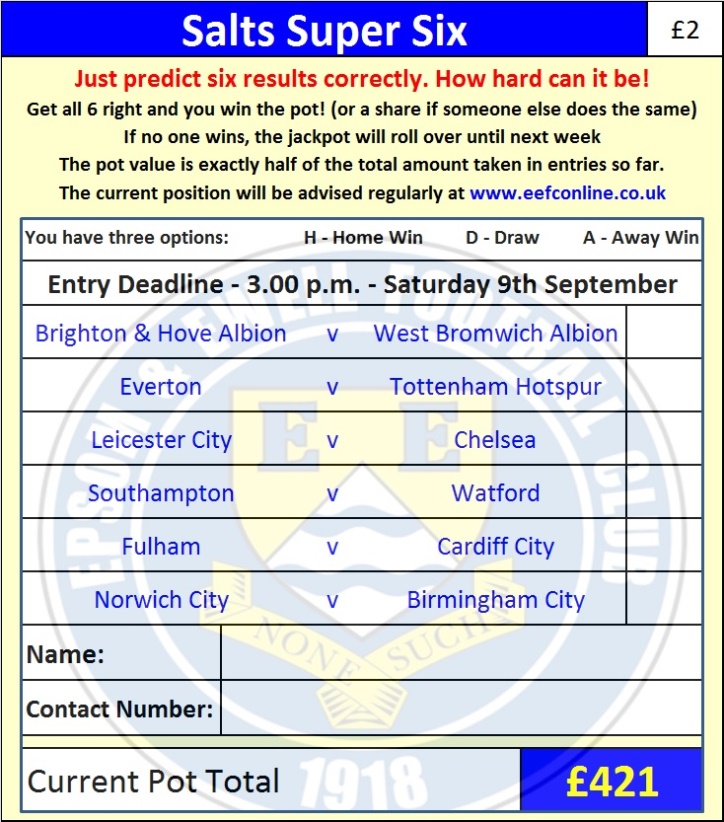 The competition is easy to play! To win, you simply need to predict the results of six matches correctly from the three options, fill in the form and make sure it is back with our seller before the deadline on the ticket. The latest fixtures are shown below. If you are a club regular, you just need to place your name on the sheet, although if you aren’t, then we’ll need a contact number from you too. We will announce any winners on the website within three working days, so don’t worry, we won’t miss you! Please note that if there is more than one winner, the prize pot would be shared between the winners. All you need to do now is have a go, as many times as you like!Good luck!Combined Counties League – Premier Division Combined Counties League – Premier Division Combined Counties League – Premier Division Combined Counties League – Premier Division Saturday, 9th September 2017 - Kick-off 3.00 p.m. Saturday, 9th September 2017 - Kick-off 3.00 p.m. Saturday, 9th September 2017 - Kick-off 3.00 p.m. Saturday, 9th September 2017 - Kick-off 3.00 p.m. Epsom and Ewell(Royal Blue & White hoops)VVSpelthorne Sports(All Red)SquadNUMBERSNUMBERSSquadColin HarrisBrendan HazlettReisse GriffinLuke RichardsBen DysonSam ReesDavid ThomsonJoe DyettScott MurphyGraham EdwardsLouis O’BrienJosh RemediosBen HaywardJake Flatman© Sam RobinsonLewis FlatmanKyle HoughMatthew WestonJoe Loftus-CheekLee StaplesRob HendryBen ThorneDale MarvellLuke BerseyDaniel RoseCalum MacKayAntony ‘Freddy’ MyersBen EwingJason NwachukwuCallum BeachampJordan BrooksQuaseem SotonwaSean WhiteLiam RobertsTayo AjayiAli DewarTom Harland-GoddardAlistair TurpieAshley ThompsonAndy SmithGlyn MandevilleMANAGERMANAGERSteve FlatmanMatt SmithASSISTANT ASSISTANT Paul Burgess / Mark Harper Alex McKay / Jimmy HendryCOACHES / PHYSIOCOACHES / PHYSIOAndy TomkinsREFEREE:  L.Pinto NunesREFEREE:  L.Pinto NunesREFEREE:  L.Pinto NunesREFEREE:  L.Pinto NunesASSISTANTS: M.Kelly, B.BrowneASSISTANTS: M.Kelly, B.BrowneASSISTANTS: M.Kelly, B.BrowneASSISTANTS: M.Kelly, B.BrowneToday’s Match and Match Ball are kindly sponsored: in memory of Betty DykeToday’s Match and Match Ball are kindly sponsored: in memory of Betty DykeToday’s Match and Match Ball are kindly sponsored: in memory of Betty DykeToday’s Match and Match Ball are kindly sponsored: in memory of Betty DykeOUR NEXT VISITORS TO HIGH ROADHorley TownCherry Red Combined Counties League – Premier DivisionTuesday 12th September 2017 – 7.45 p.m.OUR NEXT VISITORS TO HIGH ROADHorley TownCherry Red Combined Counties League – Premier DivisionTuesday 12th September 2017 – 7.45 p.m.OUR NEXT VISITORS TO HIGH ROADHorley TownCherry Red Combined Counties League – Premier DivisionTuesday 12th September 2017 – 7.45 p.m.OUR NEXT VISITORS TO HIGH ROADHorley TownCherry Red Combined Counties League – Premier DivisionTuesday 12th September 2017 – 7.45 p.m.